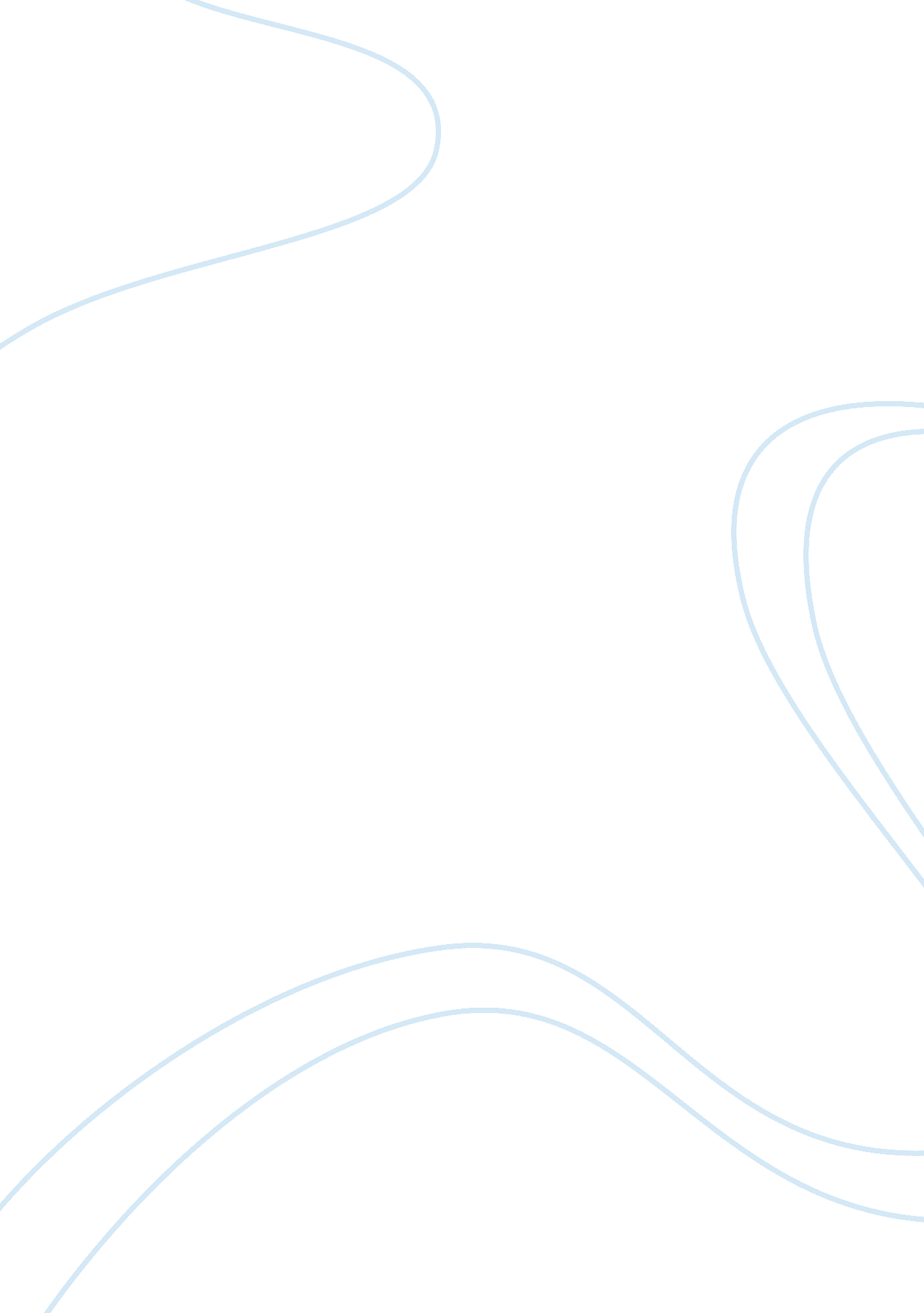 Learning stylesEducation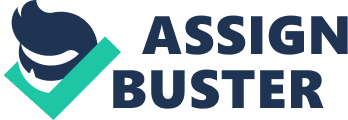 Learning is a process like many philosophers say. After seeing the results of the learning inventory, I realized that I learnt better by being hands-on. On doing that given test, I found out that I was 32% tactile/kinesthetic learning style. This surprised me as I found out that I learnt better by being hands-on (LeFever, 2003). 
By us of the Tactile/kinesthetic learning style, one uses both minds-on and hands-on instructional techniques in which one learns by doing. A kinesthetic learning style is learning by doing. Example: when I learn how to use a new computer program I can watch some on doing it but until I do it myself I do not stick (LeFever, 2003). 

I was trying but l did not have anyone to show me how to learn so I gave up. It was not until I went to college that I learned how to learn. Now I love to learn and I try to learn from different sources (LeFever, 2003). 
Throughout, my collage learning experiment I have learned not to give up. If I cannot learn in one way there are always ten other ways to try to learn the material (LeFever, 2003). 